Public Health Wat is ziekte? Je ziek voelen is niet hetzelfde als een ziekte hebben en het betekent niet dat je je altijd als een zieke gedraagt. Opleiding geneekunde: Wat is gezondheid? WHO, 1948: toestand van volledige lichamelijke, mentaal, en maatschappelijk welbevinden, en niet enkel de afwezigheid van ziekte of gebrek. Nadruk op de positieve aspecten Voorwaarde voor optimaal functioneren Functionele perspectief op verschillende vlakken Wat is ziekte – gezondheid? Biomedisch modelBio – psychosociaal modelIs model belangrijk? Invloed op: Hoe het individu omgaat met ziek(t)eHoe de zorgverleners omgaan met ziek(t)e Hoe de maatschappij omgaat met ziek(t)e Definitie “Public Health” = sociale geneeskunde= algemeen: het deel van de geneeskunde dat zich richt op de wisselwerking tussen mensen en hun materiële en immateriële milieu, en deze wisselwerking wil beïnvloeden tot behoud, bevordering en herstel van de gezondheid alsook tot voorkoming en bestrijding van ziekte = momenteel medische beroepsgroepen die actief zijn binnen public health vb: Jeugdgezondheidszorg Arbeidsgezondheidszorg Verzekeringsgeneeskunde Milieu deskundigen Vergelijking: Indicatoren (grootte van voorkomen vaststellen + opvolging) Ziekte en aandoeningen Incidentie: aantal mensen dat jaarlijks de ziekte krijgt, nieuwe gevallen Prevalentie: aantal mensen dat gedurende een periode Via: Registraties vanuit de gezondheidszorg Specifieke registratie Epidemiologisch onderzoek Gezondheidsenquête Systematische verzameling van gezondheidsinfo in België Opdrachtgever: federale + regionale overheden Uitgevoerd door WIV en rekening houdend met vragen vanuit Europese Commissie en WHO Representatieve steekproef uit de bevolking Studie via interviews Tegelijk info over ziekte en gezondheid en samenhangende factoren, levenswijze… Gegevens zijn toegankelijk Domeinen bevraagd: Gezondheidstoestand Leefstijl Preventie Gebruik van gezondheidszorg Gezondheid en samenleving Gegevens uit rijksregister: demografische en socio-economische gegevens Sterfte (proportionele) Mortaliteitscijfers Years of potential life lost (YPLL) Levensverwachting Doodsoorzaken Via: Registraties van overlijdens door overheden via overlijdensattesten Betrouwbaar, met uitzondering oorzaken Functioneren en kwaliteit van leven Subjectief schalen over ervaren beperkingen, gezondheid gerelateerd verlies van levenskwaliteit Culturele verschillen Bijdrage van ziekte hierin is afhankelijk van zowel zijn prevalentie als zijn ernst Functiestoornis, activiteitsbeperking, participatieverlies Via: Gezondheidsenquête Specifieke vragenlijst Classificatie van WHO Zorgregistraties Samengestelde maten volksgezondheid Combinatie van maten voor het functioneren en kwaliteit van leven enerzijds en sterfte/overleving  anderzijds : geeft soms genuanceerder beeld. Vb.: DALY = verloren levensjaren aan sterfte + verlies aan kwaliteit door aantal jaren met beperking. HALE = levensverwachting in goede gezondheid zonder beperking Epidemiologie Studie van de frequentie en de verdeling van ziekte (en gezondheid) bij menselijke populaties en van de factoren doe deze verdeling beïnvloeden of determineren en de toepassing van deze studie tot controle van gezondheidsproblemen. Onderzoeksmethode ter ondersteuning van public health. Public Health: ontstaan van ziekte Hoe ontstaat ziekte? 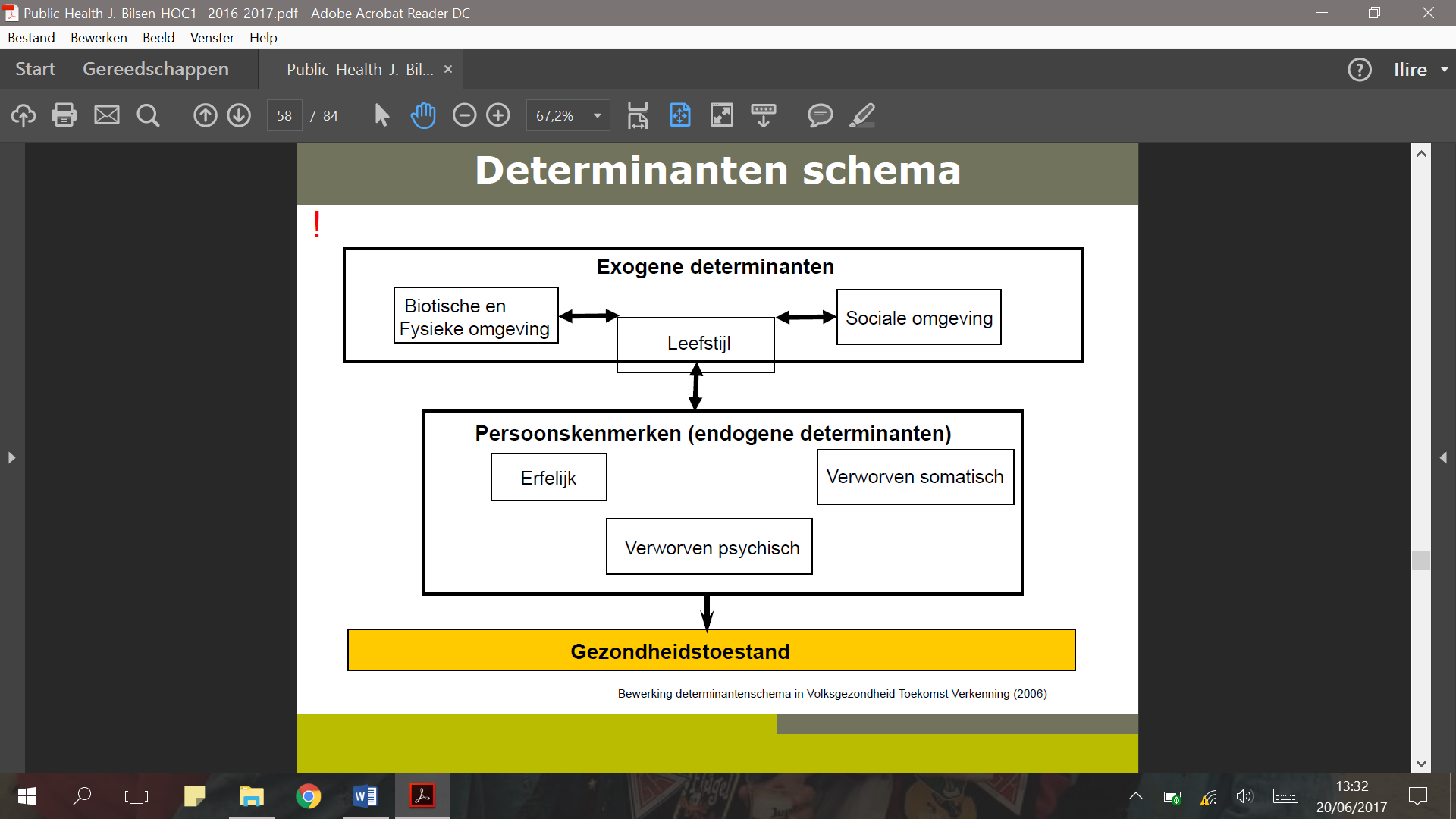 Verdeling van ziekte/gezondheid: Niet te wijten aan toeval Predisponerende of beschermende factoren Intensiteit blootstelling determinanten Ziekte als gevolg van: Complexe interactie tussen menselijk organisme (met zijn unieke genetische geschiedenis) en (veelal vijandige) omgeving die mee actief door mensen wordt opgezocht en gevormd.  ecologisch perspectief  Exogeen Biotische omgeving: besmetting andere levende organismen Van persoon tot persoon Via een gemeenschappelijke drager Via een vector Van dier tot mens In het algemeen omgekeerde samenhang tussen de ernst van een infectie en haar besmettelijkheid. Dankzij hygiënische maatregelen zijn allerlei verspreidingsroutes in de loop der tijd afgesneden, maar laatste tijd terug in opmars. Infecties, vermeld in een lijst die door de minister wordt bepaald, binnen 24u melden. Bij ons terug toegenomen aandacht voor: Voedsel vergiftiging – maagdarm infecties Hepatitis Ziekte van Lyme SOA’s TBC Fysieke (abiotische) omgeving Vb: geluidsenergie, thermische energie, stralingsenergie, kinetische energie, chemische verontreiniging,… In het algemeen goed voor onder controle, maar ook hier aandachtspunten: Omgevingstemperatuur – klimaat veranderingen Lawaai: vrije tijd, industrie, buren, verkeer Straling : UV Chemische stoffen: vb asbest Luchtverontreiniging: ozon, fijn stofSociale omgeving Mens = sociaal wezen, zowel vanuit psychologische noodzaak tot intieme contacten, maar ook om te overleven Relaties  voorwaarde van gezondheid, maar ook bron van gezondheidsrisico’s Sociale steun  buffer (onderscheid emotionele – financiële – instrumentele ) Vaak minder directe invloed op gezondheid, maar psychosociale stress kan toch ook direct leiden tot fysiologische veranderingen, cortisol, adrenaline Leefstijl Belangrijke factoren: Roken: Verhoogd risico hart- en vaatziekten enz., 1 op 2 sterft voortijdig aan tabaksgerelateerde ziekte Gebruiken van alcohol en drugs Voeding Lichaamsbeweging Overgewicht Endogeen Erfelijk, verworven somatisch, verworven psychisch Vroeger bij ontstaan van ziekte klemtoon op onderscheid tussen: genetische (nature) en omgevingsdeterminanten (nurture) In realiteit: complexe interactie tussen beide:Gen-omgevingsinteractie: gevoeligheid van individu voor ziekmakende omgevingsfactoren varieert onder invloed van genetische kenmerken Erfelijk: monogene, polygene aandoeningen Verworven somatisch: verhoogde bloeddruk of cholesterol Verworven psychisch: copingstijl, controlebesef, omgang met stress Gezondheidsverschillen Geslacht : mannen leven korter, vrouwen langer, maar in minder goede gezondheid (HALE) hogere prevalentie van subjectieve gezondheidsklachten  door onderzoek is deze stelling verworpen  mannen vertonen een groter klaaggedrag langdurige aandoeningen komen bij vrouwen meer voor dan bij mannen, maar bij mannen meer ziekten met een hogere sterftekans. Mogelijk verklarende factoren: Gedrag: mannen zijn roekelozer, roken en drinken meer, sociaal geconstrueerd: berust op traditionele rollen man – vrouw Genetisch: bio verschillen (oestrogeen werkt beschermend), bereidheid tot meer gezondheidsrisico’s heeft evolutionaire wortels Momenteel is een inhaalbeweging bezig van vrouwen  gezondheidsverschil neemt af Volksgezondheid : gevoelig voor allerlei maatschappelijke ontwikkelingen Burgerlijke staat Gehuwden en samenwonenden leven langer en worden minder vaak ziek dan alleenstaanden Grootste verschil gezien bij gescheiden mensen De voordelen van het huwelijk of de nadelen van het alleen zijn, zijn voor mannen groter dan voor vrouwen Waarschijnlijke factoren: Sociale omgevingsfactoren Slechtere materiële positie van alleenstaanden Instrumentele en financiële steun Psychosociale factoren: Emotionele steun Echtscheiding – overlijden: extra belastend Gedragsfactoren Verschil in gezondheidsgerelateerd gedrag: roken en alcoholgebruik bij gehuwden ligt lager 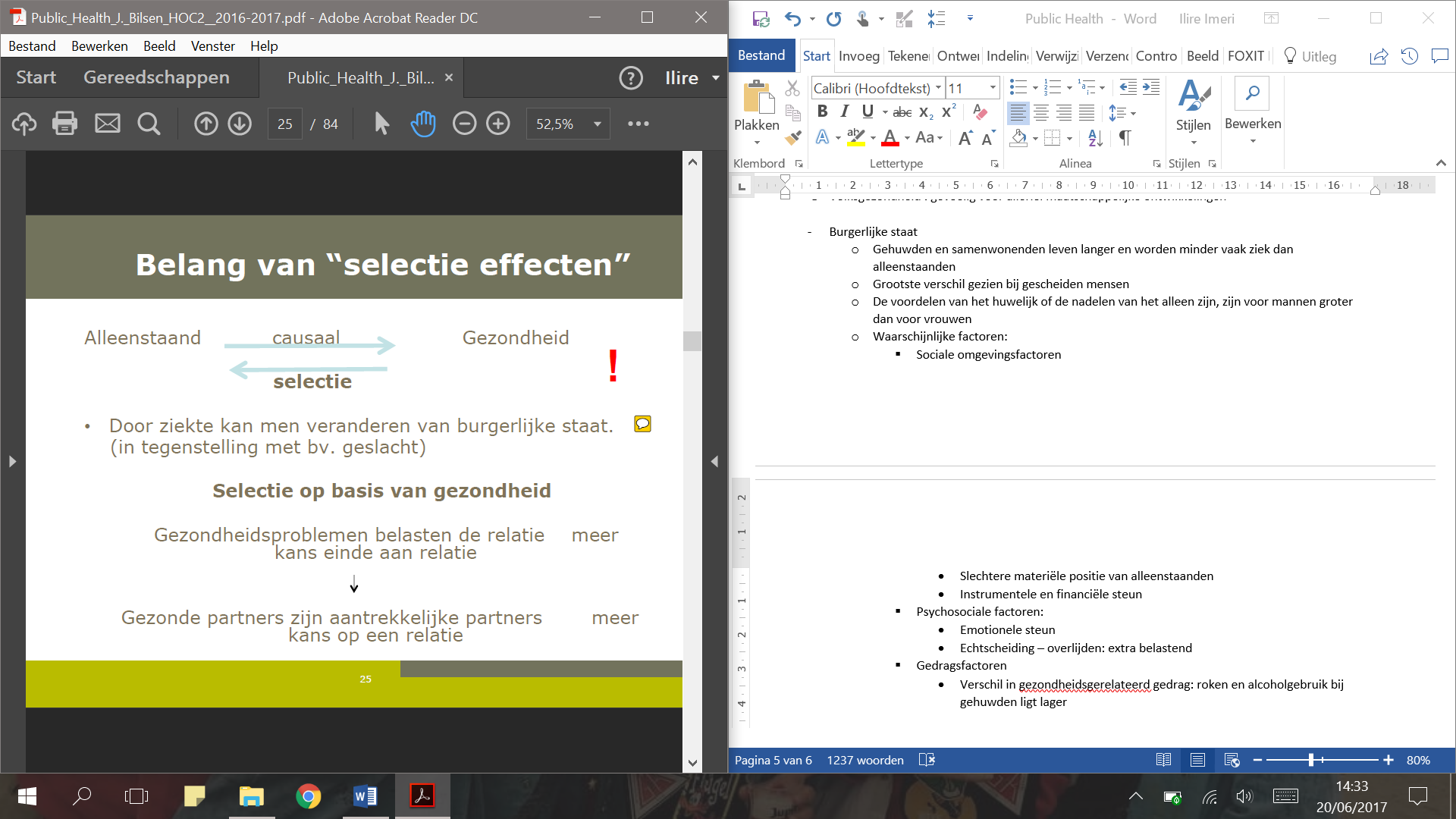 door ziekte kan men veranderen van burgerlijke staat Selectie op basis van gezondheid: problemen belasten de relatie, meer kans op einde aan relatie Gezonde partners zijn aantrekkelijke partners, meer kans op een relatie Sociaal economische positie Arbeidsmarkpositie: al dan niet hebben van een betaalde job, soort werk Sociaal – economische status: positie op de maatschappelijke ladder vaak samenhangend met opleiding, beroep of inkomen. Lagere klasse: lager geboortegewicht, kleiner, vaker ziek, meer chronische aandoeningen Waarschijnlijk verklarende factoren Fysieke omgevingsfactoren: primaire levensbehoeften, buurt vrije tijdbesteding, arbeidsomstandigheden, nog steeds Psychosociale: contacten, meer stress, financiële zorgen, veel werkdruk, weinig controle, minder steun van omgeving, depressiviteit Gedrag: roken, drinken als reactie op leefomstandigheden, voedingsgewoonten, lichaamsbeweging,  minder vatbaar voor preventie en gzh bevordering Enorme betekenis van economie/politiek op volksgezondheid Regio en urbanisatiegraad Inwoners van steden hebben een relatief minder goede gezondheidstoestand dan in agrarisch gebied Regionale gezondheidsverschillen Factoren: overbevolking, milieu, verontreiniging Public Health is niet los te koppelen van beleid – politiek Beleidsvoering  verminderen van sociaal economische verschillen + milieu problematiek  grotere gelijkheid in de gezondheid Geneeskunde is een sociale wetenschap Virchow: geneeskunde is een sociale wetenschap, en politiek is niets anders dan geneeskunde op grote schaal. Paradigma = geheel van theorieën, uitgangspunten en normen die het terrein en werkwijze van een vakgebied vastleggen Ecologische perspectief: ziekte als resultante van complexe interactie tussen organisme en omgeving (en dus vatbaar voor preventie) met speciale aandacht voor gezondheidsverschillen (inequality) Problemen in de volksgezondheid zijn best op te lossen door collectieve maatregelen (preventie, gzh promotie) met speciale aandacht voor kwetsbare groepen (rechtvaardigheidsprincipe: inequity) Kwantitatieve onderzoeksmethoden zijn het meest geschikt om volksgezondheidsproblemen te bestuderen, en oplossingen uit te werken en te evalueren (epidemiologie, ongelijke verdeling van gezondheid/ziekte, neemt hierin belangrijke plaats in) Biopsychosociale anamnese Niet enkel rekening houden met lichamelijke factoren: Verwachtingen/ angsten/ betekenis Leefsituatie/ werksituatie/ relationele situatie Stemmingen / cognitief functioneren Cultuur/medicatie/genotsmiddelen Public Health en preventie Definitie: geheel van maatregelen, binnen en buiten de gezondheidszorg, met als doel: Gezondheid te beschermen Gezondheid te behouden Te bevorderen Ziekte te voorkomen Optimaliseren volksgezondheid nu en in de toekomst (duurzaamheid) Door het opsporen, verkleinen, verwijderen van gezondheidsbedreigingen, problemen en risico’s (determinanten ziekte) Fasen van preventieve interventie Epidemiologische analyse Basis preventie Vaststellen en kwantitatief beschrijven van een gezondheidsprobleem Vaststellen van risicofactoren, oorzaken, determinanten van dat probleem Zijn deze factoren te beïnvloeden? : aangrijpingspunten voor preventie Analyse van factoren die bijdragen aan de blootstelling aan determinanten/risicofactoren Gezondheidsproblemen en risicofactoren zijn niet gelijk verspreid in de bevolking Verwerven van inzicht in achtergronden van deze blootstelling Inzicht in gedragsfactoren Inzicht in omgevingsfactoren Mogelijke doelgroepenInterventiekeuze of -ontwikkelingOp basis van inzicht in belangrijke aandoeningen, bij wie, risicofactoren, determinanten voor blootstelling risicofactoren Een effectieve interventie kiezen of ontwikkelen Directe of indirecte aanpak Gericht op blootstelling of achterliggende factoren Onderzoek naar uitvoerbaarheid Onderzoek naar effectiviteit Evaluatie van de interventie op bereik, inburgering, uitvoering, bestendiging Interventie implementatie Keuze voor interventiekanaal Overtuigen en training intermediairs Samenwerking tussen stakeholders uit verschillende disciplinesectoren, binnen en buiten de gezondheidszorg Procesbewaking, kwaliteitscontrole Preventie indeling Volgens stadium ziekteproces: primordiaal/primair/secundair/tertiairVolgens strategie: hoog-risico strategie vs populatiestrategie Volgens doelgroep: individueel/bepaalde groepen/ hele bevolking en opportunistisch (bij individu zelf) /geïndiceerd/universeel Volgens methode, visie, aangrijpingspunten: ziektepreventie/gezondheidsbescherming/gezondheidsbevorderingVolgens stadium ziekte proces Primaire interventie: het voorkomen dat mensen ziek worden of een aandoening ontwikkelen, voorkomen van  nieuwe ziektegevallen  gericht op wegnemen en verminderen van de risicofactoren voor een bepaalde aandoening en/of blootstelling aan risicofactoren reduceren Secundaire preventie: een reeds aanwezig ziekte of aandoening zo snel mogelijk opsporen in een beginstadium van de ziekte, zodat vroege behandeling mogelijk is en kan voorkomen worden dat de ziekte verergert  gericht op het opsporen en behandelen van risicofactoren in een vroegtijdig stadium voordat deze tot symptomen/klachten/klinische afwijkingen 	Screening: aandoening/ziekte/toestand in vroege stadium opsporen Ziektelast en sterfte omlaag brengen door vroeger ingrijpen vb HPV Al of niet willen van kinderen/plannen toekomst: genetisch screenen Zwangerschap al dan niet afbreken: prénataal screenen Verschillen leeftijdsfasen Kenmerken: Gaat op de eerste plaats uit van gezondheidsinstanties, minder nav het individu Richt zich op gezonde mensen Geeft geen einddiagnose, maar een waarschijnlijkheidsdiagnose Onderscheiden van uiterlijk gezonde personen die een vermoedelijke ziekte hebben, van diegenen die deze ziekte met de meeste waarschijnlijkheid niet hebben De aandoening voor de welke men screent moet: Voldoende ernstig zijn Voldoende hoge prevalentie hebben Natuurlijk verloop hebben van préklinisch naar klinische fase Voldoende lange en detecteerbare préklinische fase Behandelbaar zijn préklinisch Qua behandeling in préklinische fase voordelen opleveren vgl met behandeling in klinische fase Evaluatie criteria Positieve netto gezondheidseffecten Gunstige kosteneffectiviteit: investeringen inspanning ~ netto gzh effecten? Voor en nadelen: Leidt niet noodzakelijk tot een langere levensduur Patiënten zonder vroegtijdige opsporing kunnen ook tijdig behandeld worden en genezen Patiënten met voorstadia die zich nooit tot ziekte ontwikkelen Patiënten zitten al in ongeneselijk stadium en sterven Sterfte aan andere ziekte  Lead time (lijken langer te leven) bias en length biasLength (selection) time: screening identificeert selectief de cases met een betere prognose, klinische fase geassocieerd met préklinische fase qua duur, hoe langer préklinisch des te leer kans dat screening deze identificeert   Kosteneffectiviteit = kosten per gewonnen levensjaar 30 000 tot 80 000 euro algemeen beschouwd als acceptabel Huidige bevolkingsonderzoeken liggen daar ver onder Grootste kosten door de vervolgdiagnostiek-behandeling Evaluatie kwaliteit test: sensitiviteit en specificiteit, positieve en negatieve predictieve waarde Tertiaire preventie: het voorkomen of beperken van de gevolgen/impact van een reeds gediagnosticeerde aandoening; voorkomen herval  gericht op het opsporen en behandelen van risicofactoren voor ziekteverwikkelingen, negatieve gevolgen van ziekten en tekorten in de gezondheidstoestand en/of de zelfredzaamheid Primordiale preventie: het voorkomen van ziekte door invoeren van (infra)structurele of wettelijke maatregelen  gericht op preventie van het optreden op blijven bestaan van socio-economische en culturele omstandigheden die risico op ziekte meebrengen Volgens strategie Hoog-risico benadering: Identificeren van risicogroepen Het RR op de aandoening is hoog in de risicogroep waar interventie op gericht is Prevalentie van het verhoogd risico is laag Individueel risico op de aandoening in doelgroep wordt relatief sterk verlaagd maar effect op volksgezondheid is vaak beperkt omdat doelgroep klein is Populatie benadering Gehele populatie of grote doelgroep wordt benaderd Het RR op de aandoening is laag in de doelgroep Prevalentie is verhoogd in doelgroep Leidt tot gemiddeld beperkte gezondheidswinst voor afzonderlijke individuen, maar tot groot effect op gezondheid totale bevolking  preventieparadox Ziekte preventie Men vertrekt vanuit ziekte, niet vanuit gezondheid Voorkomen dat bepaalde ziekte zich ontwikkeltGericht op het voorkomen van één bepaalde ziekte Niet preventief voor verschillende aandoeningen Zowel collectieve als individuele varianten Zowel hoogrisico als populatie strategie Kleine participatie van individu Vnl primair, soms secundair Belangrijke voorbeelden Preventie infectieziekten Passieve en actieve immunisatie Verplichte meldingScreening …Preventie HVZ Goed gekende determinanten Zowel primair als secundait Preventie kankerDeterminanten niet eenduidig Geen effectieve primaire preventie, wel secundaire preventie Psychische ongezondheid en verslaving Zeer uitgebreid en veel ziektelast Vaak gericht op recidief voorkomen Gezondheidsbescherming Men vertrekt vanuit gezondheid Behoud van gezondheid Preventie van verschillende aandoeningen tegelijk Collectieve benadering Populatiestrategie Beschermen tegen blootstelling door omgeving in te richten opdat blootstelling gering is Participatie individu niet vereist Vooral primaire interventie GezondheidsbevorderingVanuit gezondheidBevorderen van gezond gedrag Preventie van verschillende aandoeningen tegelijk Collectief of individueel Hoog risico en populatie Gericht op leefstijl Actieve participatie Vooral primair, maar secundair en tertiair kan ook Meer dan kennisoverdracht Health promotion Gedragsverandering fasen Ongemotiveerdheid Gemotiveerdheid Actie Gedragsbehoud: meer dan zes maanden Gedragsverklaringsmodellen Gezondheidsprobleem veroorzaakt door gedrag: heel complex. Health belief modelHBM-model verklaart gezondheidsgedrag met veronderstelling dat personen handelen uit verlangen niet ziek te worden/gezond te blijvenGezondheidsgedrag afhankelijk van: Dreiging om ziek te wordenWaargenomen kans op en ernst van ziekteOnrechtstreekse invloed op dreigingBeïnvloed door demografische en psychosociale factoren Vb. man acht kans op borstkanker kleinerDemografische en psychosociale factorenRechtstreeks invloed op dreigingVb. hoe ouder, hoe bangerPrikkelsExtern vb. campagnes, doktersIntern vb. lichamelijke klachtenAfweging effectiviteit tegenover barrièresWelke gedrag is meest effectiefOmvat nadelen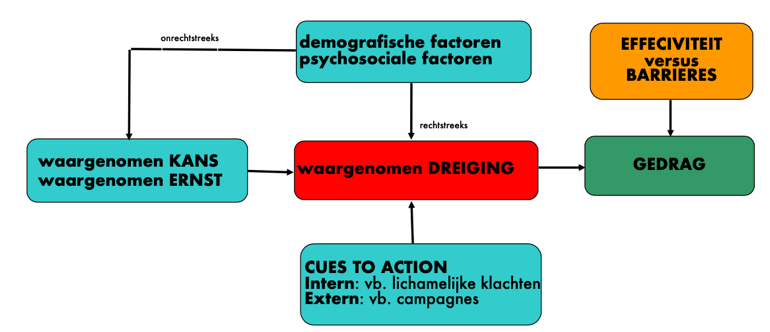 Stages of changeBij Model of Change 6 verschillende fases in gedragsverandering; elk stadium concrete afgrenzing in tid met andere aanpak in hulpverlening.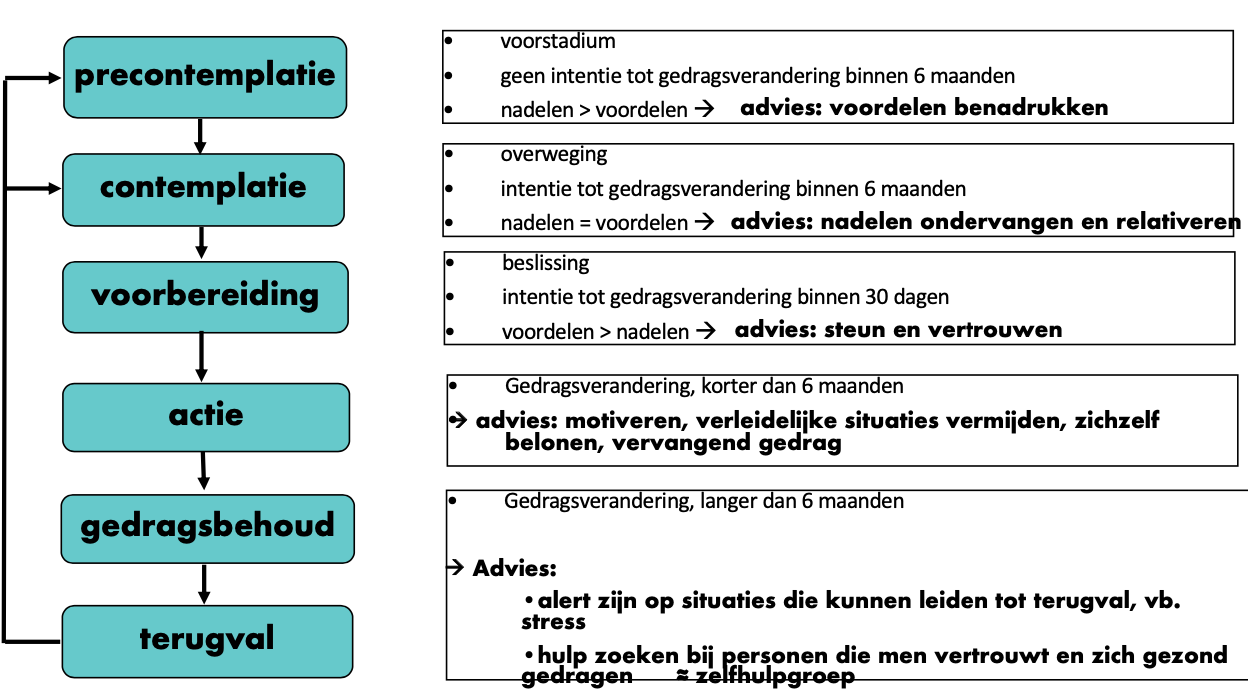 Terugvalpreventie Relapse Prevention verklaart maken van fouten na gedragsverandering. Mensen maken fouten in risicosituaties, wat zelfcontrole bedreigt. Maken van fout in risicosituatie hangt af van hebben van oplossing (coping response: concrete gedrag om met risicosituatie op te lossen).Indien coping response: behoud zelfcontrole, toename eigeneffectiviteit.Indien geen coping respone: verlies zelfcontrole, daling zelfeffectiviteit, verlangen naar verboden gedrag stijgt.Belangrijkste risicosituaties: 	-  Negatieve emoties (woede, boosheid, verveling, depressie)				-  Interpersoonlijke conflicten (ruzie, meningsverschillen)				-  Sociale druk Vaak terugval na fout door optreden cognitieve en emotionele ervaring:	-  Cognitief: conflict gedrag en gedragsintensie (cognitieve dissonantie)	-  Cognitief: bepalend voor toekomst waaraan men oorzaak toeschrijft (attributietheorie)	-  Emotioneel: schuld en schaamte versterken verlies zelfcontrole Negatieve gevoelens verhogen positieve verwachtingen verboden gedrag.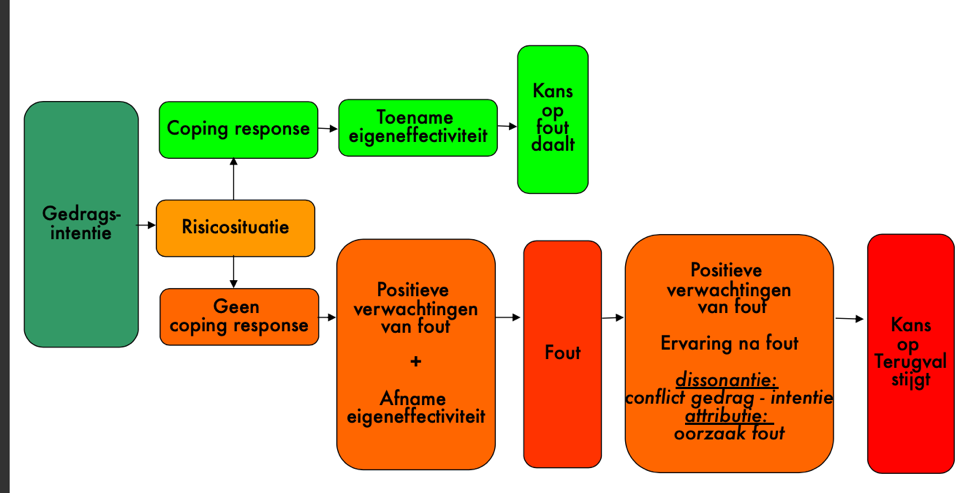 Cognitieve dissonantieBalanstheorie: mensen streven naar harmonieuze relatie verschillende elementen in cognititef systeem3 soorten relaties binnen cognities:	-  Irrelevant (sport is leuk, auto is geel)					-  Consonant: positieve relatie (sporten is leuk en gezond)					-  Dissonant: negatieve relatie (roken is lekker en ongezond) Motivatie om dissonantie reduceren neemt toe naarmate cognities belangrijker zijn + meer dissonante cognities zijn. Vermindering dissonantie door toevoeging nieuwe cognities of verandering bestaande cognities. 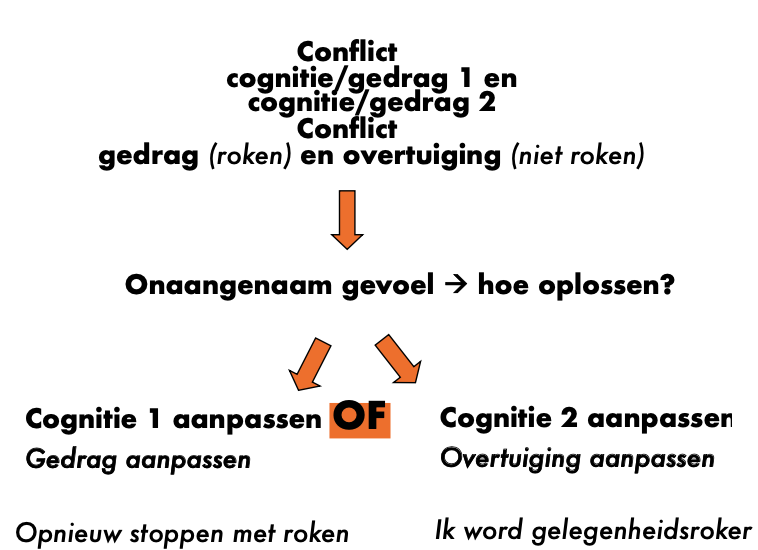 AttributietheorieOorzaak waaraan mensen succes/falen toeschrijven (invloed op motivatie)		-  Internaliteit: oorzaak bij individu of externe factor?		-  Controleerbaarheid: kan persoon invloed uitoefenen op oorzaak? 		-  Stabiliteit: kans dat oorzaak verandertSociale leertheorieLeren door observeren, beïnvloed door factoren:	-  Overeenkomst model-observant							-  Zien van opbrengsten							-  Vertonen van gedrag door meer mensen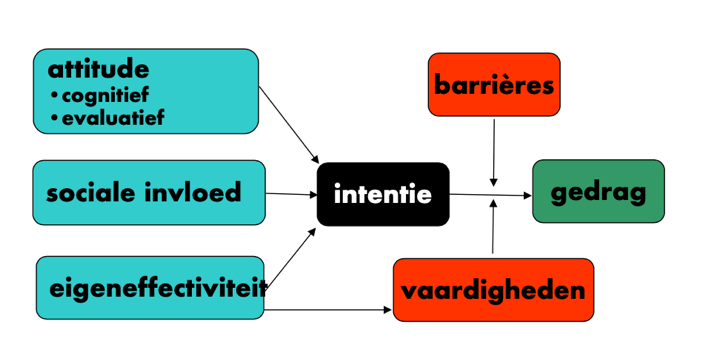 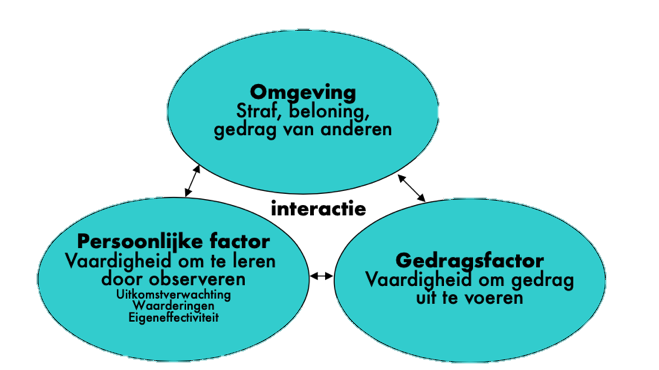 ASE-modelHealth CounselingDoel? 	   Patiënt begeleiden zodat: 	-  Bewust kiezen voor gewenste gedrag					-  Optimaal inzetten voor dat gedrag					-  Proberen gedrag volhouden					-  Leren omgaan met terugval Hoe? 	-  Begeleiding op systematische en samenhangende wijze	-  Gebaseerd op sociaal psychologische en gedragsmatige theorieën	-  Beslissingsproces cliënt centraal	-  Begeleiding en advies gefaseerd geven 	-  Beroep op actieve participatie + eigen verantwoordelijkheid cliën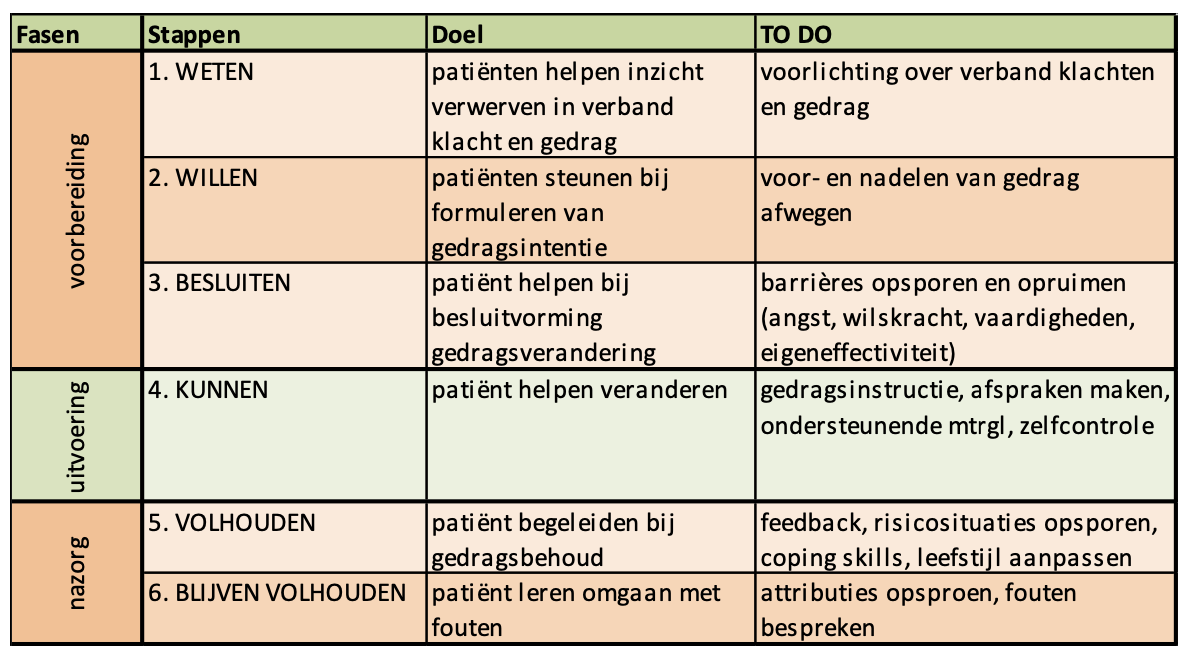 Health promotion Proces waardoor individuen, groepen en gemeenschappen in staat worden gesteld gezondheid te beheersen en dus te bevorderen. Beïnvloeding leidt tot gezonder gedrag: 	-  Gezondheidsvoorlichtingen (to mediate): communicatie waardoor verzoening belangen leidt tot   gezondheidsbevordering-  Gezondheidsvoorzieningen (to enable): creëren mogelijkheden gezondheid te verbeteren- Gezondheidsvoorschriften (to advocate): ontwikkelen kader dat gezondheid bevordertArts kan niet alle problemen oplossen: onderdeel van geheel (HP). Wel meer dan doen info geven en medisch ingrijpen (HBM):	-  Gefaseerd werken	-  Aandacht voor gedragsdeterminanten (sociale omgeving)Kenmerken Health Promotion:	-  Brede en positieve kijk op gezondheid				-  Actieve participatie bevolking				-  Wetenschappelijke onderbouwing interventies				-  Aandacht maatschappelijke gelijkheid				-  Gezondheidsproblemen muli-causaal benaderenZiek voelenIllness Ziekte hebbenDisease Als zieke gedragenSickness Ervaren van de ziekte Klachten Welbevinden Navragen Afwijking van het organismeWaarneembare tekenen Diagnose, objectieve meetmethoden Rol, toestandWaarneembaar gedrag Observeren Gezond = afwezigheid van ziekte, letsel, gebrekZiek = ziekte, letsel, gebrek veroorzaakt door een meetbare afwijking van normale toestand organisme (disease) Lineair denken Genezen = ontdekken van de abnormale toestand en wegnemen Mentale toestand en andere factoren kunnen dit begeleiden maar liggen niet aan de basis van de ziekte Patiënt ontvangt de behandeling  Patiënt is slachtoffer Gezond = fysiek, mentaal en maatschappelijk welbevinden (voorwaarden optimaal functioneren Ziek = veroorzaakt door wisselwerking fysieke, psychische, socio-economische factoren Dynamische denkproces  Genezen = proces begrijpen en bijsturen, ingrijpen op verschillende factoren, coherente benadering  Mentale toestand en andere factoren kunnen evenwaardige rol spelen in het ontstaan van het ziek zijn Meer actieve participatie van de patiënt Patiënt is auteur van eigen leven GeneeskundePublic HealthIn geneeskunde wetenschap In geneeskunde en psychosociale wetenschap Primair op individuele zorg gericht Op collectiviteit gericht Vooral focus op diagnose – behandeling – zorg voor patiënt Vooral focus op preventie  en gezondheidsbevordering soms remediërend  Uitgeoefend door specifieke gezondheidswerkers Multidisciplinair/multisectorieel  Medische paradigma : nadruk op medische curatieve zorg, gericht op patiënt, positieve natuurwetenschap Public Health paradigma : nadruk op preventieve zorg via collectieve maatregelen, gebaseerd op kwantitatieve maten, epidemiologie = indicatoren Episodisch Continu BiomedischBiopsychosociaalReductionistisch Probleemgericht Cognitief Instrumenteel en functioneel gedrag Diagnose – receptmodel Symptomatisch Genezen Holistisch Patiëntgericht Cognitief en affectief Relationeel en functioneel Proces anamnese Empatisch Ondersteunend/care 